Р А С П О Р Я Ж Е Н И Еот 29.02.2024   № 420-рг. МайкопО прекращении движения транспорта в г. МайкопеВ связи с проведением 05.03.2024 мероприятия, посвященного торжественной встрече поезда «Сила в правде»:1. Прекратить движение транспорта в период с 12:00 часов 04.03.2024 до 17:00 часов 05.03.2024 в г. Майкопе на территории Привокзальной площади.2. Рекомендовать Отделу ГИБДД ОМВД России по г. Майкопу 
(В.А. Загайко) обеспечить безопасность дорожного движения на участке улично-дорожной сети, указанном в пункте 1 настоящего распоряжения.3. Рекомендовать руководителю ООО «Трансюгмонтаж» 
(Ю.И. Бородавкин) разработать временные схемы движения автобусных маршрутов № 1, 2 на указанный период, согласовать и утвердить их в установленном порядке.4. Разместить настоящее распоряжение на официальном сайте Администрации муниципального образования «Город Майкоп».5. Настоящее распоряжение вступает в силу со дня его подписания.Глава муниципального образования «Город Майкоп»                                                                      Г.А. Митрофанов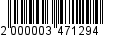 Администрация муниципального 
образования «Город Майкоп»Республики Адыгея 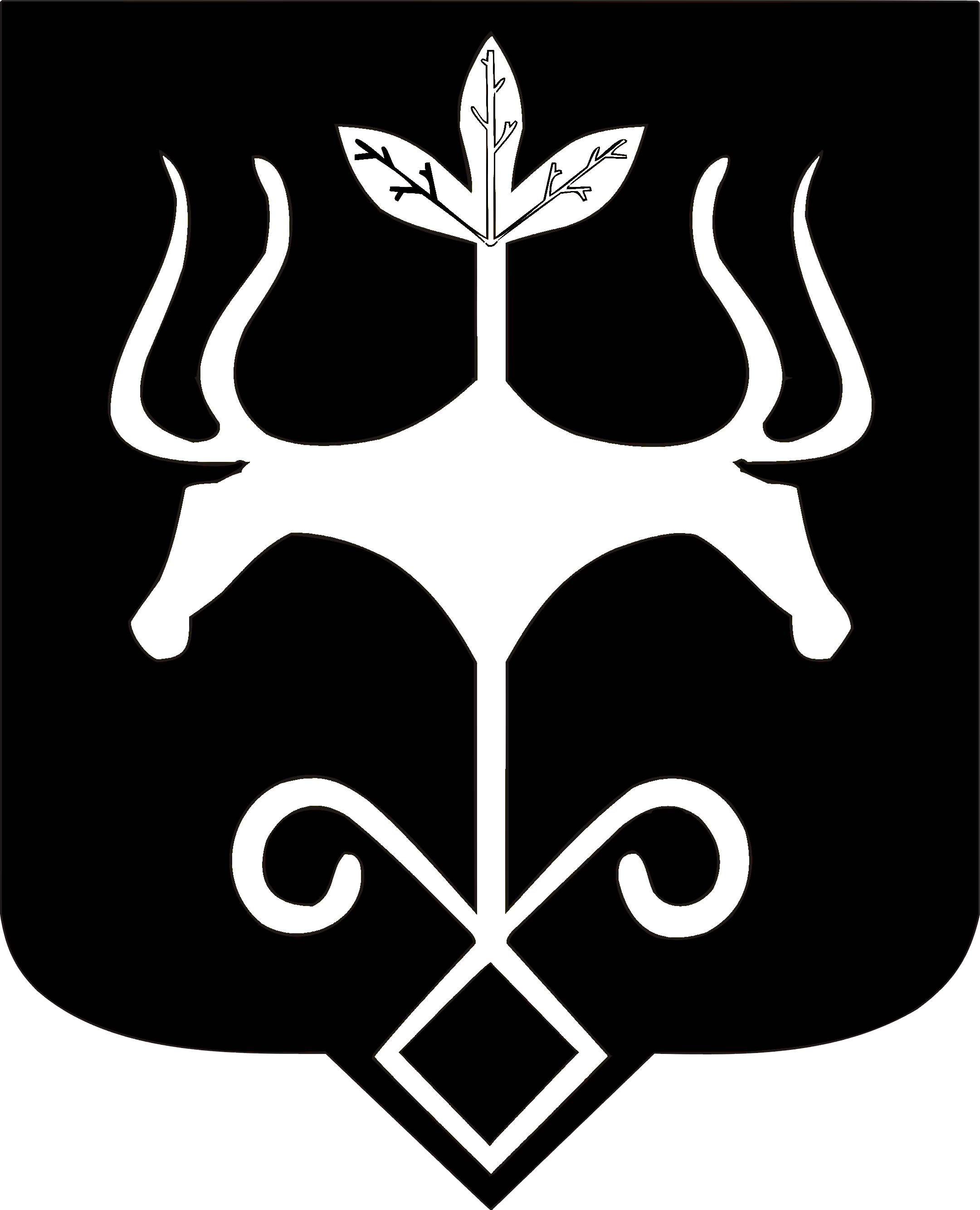 Адыгэ Республикэммуниципальнэ образованиеу 
«Къалэу Мыекъуапэ» и Администрацие